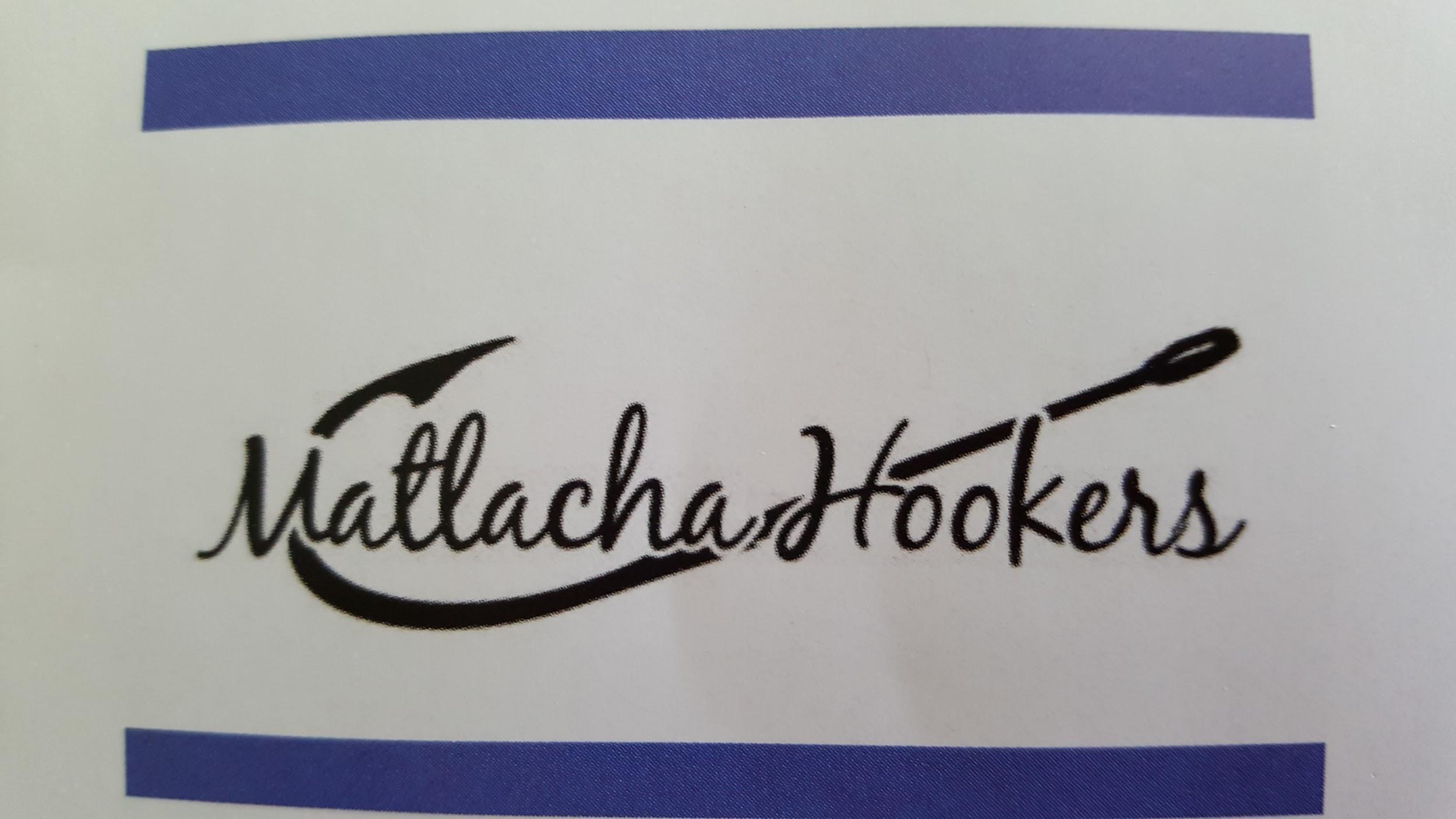 MATLACHA HOOKERS GENERAL MEETING AGENDA August 9, 2021Call to Order by Madam DJ atPledge of Allegiance led by Madam DJInvocation by Anita Jannotti, ChaplainBOARD REPORTS Madam DJ Ruscik a) 50/50: Captains for Clean Water or ??b) Hooker Business: IRS Updatec) Fundraising: OpportunitiesCruise Raffle Cape Coral Community Foundation Grant – Training session on August 26th at 9:30am-Julia Winn-Dixie Community Bag Program – November d) Financial Requests:  Nonee) Dues are due in October!f) American Legion Auxiliary – Borrowing equipment – Back to School Family Carnival, Saturday, August 29th Noon to 4:00pmVice Madam Julia Simpson, Membership a) Membership Report: b) Meeting Attendance: c) New Member swear-ind) Call Girls Thank You and next month’s volunteers: e) Birthday celebrations!f) Elections – Nominations in September and October, election in November.g) New Membership Application and Name Tagsh) Final Pampered Chef results Secretary, Tara Efird a) Review and approval of general minutesb) Online Votes c) Mail d) Hooker Heralds - Submission deadlines for committee chairs – August 18th for the Herald on the 20th, and August 28th for the Herald on the 30th.Treasurer, Terry Batdorfa) Review and approval of financial reports Chaplain, Anita Jannottia) Chaplin Report b) Outreach Reportc) Budget and financial need discussionEVENTS AND ACTIVITIES: 1.Fundraisers Merchandise Report: PIE Derby - Next meeting, Monday, August 23rd at 6:00pm where??ArtFest – 2022 is the last year the Theresa and Lorie will Co-ChairWine Event – Next meeting, Monday, August 16th at SJCC at 6:00pm2. Community Support a) Adopt-A-Road – Saturday, August 21st with the Boy Scoutsb) Blood Drive – Great turnout on August 7th, the next drive in November.  Thank you from Gina!  (Outreach)e) School Supply Drive – DONE!  Principal Tom will be attending the September meeting and we’ll be presenting a check for additional funds collected - DJf) F.I.S.H Clothes for Kids – Tara and Anitag) Pine Island Food Pantry needs – Always check the HeraldsOTHER: 50/50 collected $              Tonight’s winner: Tonight’s donation to Food Pantry $ Next Board Meeting – Thursday, August 26th at 6:00pm at Little Lilly’s DeliNext General Meeting: Meeting adjourned @  